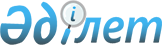 Об установлении квоты рабочих мест для трудоустройства граждан из числа молодежи, потерявших или оставшихся до наступления совершеннолетия без попечения родителей, являющихся выпускниками организаций образования и для лиц, освобожденных из мест лишения свободы, лиц, состоящих на учете службы пробации на 2020 годПостановление акимата Мойынкумского района Жамбылской области от 6 марта 2020 года № 44. Зарегистрировано Департаментом юстиции Жамбылской области 18 марта 2020 года № 4527
      В соответствии со статьями 31, 37 Закона Республики Казахстан от 23 января 2001 года "О местном государственном управлении и самоуправлении в Республике Казахстан", статьями 9, 27 Закона Республики Казахстан от 6 апреля 2016 года "О занятости населения" акимат Мойынкумского района ПОСТАНОВЛЯЕТ:
      1. Установить квоту рабочих мест для трудоустройства граждан из числа молодежи, потерявших или оставшихся до наступления совершеннолетия без попечения родителей, являющихся выпускниками организаций образования и для лиц, освобожденных из мест лишения свободы, лиц, состоящих на учете службы пробации на 2020 год от общей численности работников организации независимо от организационно-правовой формы и формы собственности по Мойынкумскому району согласно приложению.
      2. Коммунальному государственному учреждению "Центр занятости населения акимата Мойынкумского района" обеспечить организацию квотирования рабочих мест для трудоустройства граждан из числа молодежи, потерявших или оставшихся до наступления совершеннолетия без попечения родителей, являющихся выпускниками организаций образования и для лиц, освобожденных из мест лишения свободы, лиц, состоящих на учете службы пробации на 2020 год.
      3. Коммунальному государственному учреждению "Отдел занятости и социальных программ акимата Мойынкумского района" в установленном законодательством порядке обеспечить государственную регистрацию настоящего постановления в органах юстиции.
      4. Контроль за исполнением данного постановления возложить на исполняющего обязанности заместителя акима района Наметкулова Амангелды Наметкуловича.
      5. Настоящее постановление вступает в силу со дня государственной регистрации в органах юстиции и вводится в действие по истечении десяти календарных дней после дня его первого официального опубликования. Квоты рабочих мест для трудоустройства граждан из числа молодежи, потерявших или оставшихся до наступления совершеннолетия без попечения родителей, являющихся выпускниками организаций образования и для лиц, освобожденных из мест лишения свободы, лиц, состоящих на учете службы пробации на 2020 год
					© 2012. РГП на ПХВ «Институт законодательства и правовой информации Республики Казахстан» Министерства юстиции Республики Казахстан
				
      Аким района

М. Мусаев
Приложение к постановлению
акимата Мойынкумского района
№ 44 от 6 марта 2020 года
№
Наименование организации
Списочная числен ность работни ков на начало года (человек)
Размер установленной квоты
Размер установленной квоты
Размер установленной квоты
Размер установленной квоты
Размер установленной квоты
Размер установленной квоты
№
Наименование организации
Списочная числен ность работни ков на начало года (человек)
Для лиц, состоящих на учете службы пробации
Для лиц, состоящих на учете службы пробации
Для лиц, освобожденных из мест лишения свободы
Для лиц, освобожденных из мест лишения свободы
Для граждан из числа молодежи, потерявших или оставшихся до наступления совершеннолетия без попечения родителей, являющихся выпускниками организаций образования
Для граждан из числа молодежи, потерявших или оставшихся до наступления совершеннолетия без попечения родителей, являющихся выпускниками организаций образования
№
Наименование организации
Списочная числен ность работни ков на начало года (человек)
% от списочной численности работников
Количество рабочих мест (единиц)
% от списочной численности работни ков
Количество рабочих мест (единиц)
% от списочной численности работников
Коли чество рабочих мест (единиц)
1
Коммунальное государственное учреждение "Отдел жилищно-коммунального хозяйства, пассажирского транспорта и автомобильных дорог акимата Мойынкумского района"
60
2%
1
-
-
-
-
2
Коммунальное государственное учреждение "Мойынкумское учреждение по охране лесов и животного мира управления природных ресурсов и регулирования природопользования акимата Жамбылской области"
60
2%
1
-
-
-
-
3
Коммунальное государственное учреждение "Коктерекское учреждение по охране лесов и животного мира управления природных ресурсов и регулирования природопользования акимата Жамбылской области"
60
-
-
2 %
1
-
-
4
Коммунальное государственное предприятие на праве хозяйственного ведения "Ветеринарная служба акимата Мойынкумского района"
68
-
-
2%
1
-
-
Всего
248
-
2
-
2
-
-